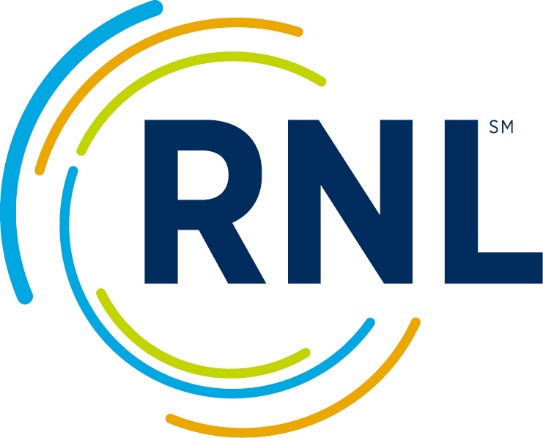 Parent Satisfaction Inventory™Four-Year College and University VersionForm AOnline Web-Survey SampleRaw Data File FormatItems 1 - 74 are responded as follows:Each item below describes an expectation about your experiences with this program.On the left, indicate how important you believe it is as a parent that this institution meets this expectation.Level of importance...1 - Not important at all2 - Not very important3 - Somewhat unimportant4 - Neutral5 - Somewhat important6 - Important7 - Very importantN/A - Does not applyOn the right, indicate your level of satisfaction as a parent that the institution is meeting this expectation....Level of satisfaction1 - not satisfied at all2 - not very satisfied3 - somewhat dissatisfied4 - neutral5 - somewhat satisfied6 - satisfied7 - very satisfiedN/A - not available / not usedThe questions are as follows:1.	The campus staff are caring and helpful.2.	Faculty care about my child as an individual.3.	Admissions staff are knowledgeable.4.	Financial aid counselors are helpful.5.	The campus is safe and secure.6.	The content of the courses within my child's major is valuable.7.	Administrators are approachable.8.	Billing policies are reasonable.9.	Financial aid awards are announced in time to be helpful in college and financial planning.10.	Academic advisors are concerned about my child's success as an individual.11.	The instruction in my child's major field is excellent.12.	Adequate financial aid is available for my child.13.	Library resources and services are adequate.14.	Academic advisors help my child to set goals to work toward.15.	The amount of student parking space on campus is adequate.16.	Living conditions in the residence halls are comfortable for my child.17.	Faculty are fair and unbiased in their treatment of my child.18.	Computers and/or Wi-Fi are adequate and accessible.19.	The personnel involved in registration are helpful.20.	Parking lots are well-lighted and secure.21.	It is an enjoyable experience for my child to be a student on this campus.22.	Tutoring services are readily available.23.	Academic advisors are knowledgeable about requirements for majors within their area.24.	My child is able to register for classes he/she needs with few conflicts.25.	Security staff respond quickly in emergencies.26.	There is an adequate selection of food available in the cafeteria.27.	My child is able to experience intellectual growth at this institution.28.	There is a commitment to academic excellence on this campus.29.	Academic support services (i.e., tutoring, testing) adequately meet the needs of my child.30.	Our family is made to feel welcome on this campus.31.	My child can easily get involved in campus organizations. 32.	Faculty provide timely feedback about the progress of my child in their courses.33.	Admissions counselors accurately portray the campus in their recruiting practices.34.	There are adequate services to help my child decide upon a career.35.	Class change (drop/add) policies are reasonable.36.	This institution has a good reputation within the community.37.	Major requirements are clear and reasonable.38.	My child seldom gets the "run-around" when seeking information on this campus.39.	The quality of instruction my child receives in most of his/her classes is excellent.40.	This institution shows concern for my child as an individual.41.	There is a strong commitment to racial harmony at this campus.42.	Student disciplinary procedures are fair.43.	Faculty are usually available to my child outside of class (during office hours, by phone or by e-mail).44.	Tuition paid is a worthwhile investment.45.	Nearly all of the faculty are knowledgeable in their field.46.	There is a good variety of courses provided on this campus.47.	Channels for expressing complaints are readily available.48.	On the whole, the campus is well-maintained.49.	Student activities fees are put to good use.50.	I am confident my child will be well-prepared for his/her chosen career path when he/she graduates.51.	I am confident my child will be successful academically at this institution.52.	The institution keeps me informed (i.e., newsletters, Websites, etc.).53.	If needed, my child can readily access medical care, either on campus or in the community.54.	There are adequate mental health services available to students who need them, either on campus or in the community.55.	Campus item - if utilized by the institution.56.	Campus item - if utilized by the institution.57.	Campus item - if utilized by the institution.58.	Campus item - if utilized by the institution.59.	Campus item - if utilized by the institution.60.	Campus item - if utilized by the institution.61.	Campus item - if utilized by the institution.62.	Campus item - if utilized by the institution.63.	Campus item - if utilized by the institution.64.	Campus item - if utilized by the institution.As you advised your child about which college to attend, how important were each of the following factors?65.	Cost 66.	Financial aid 67.	Academic reputation 68.	Size of institution 69.	Opportunity to play sports 70.	Recommendations from family/friends 71.	Geographic setting 72.	Campus appearance 73.	Personalized attention prior to enrollment 74.	Future employment opportunitiesSection #2 - Summary Questions1.  So far, how has your child’s college experience met your expectations?1 - Much worse than I expected2 - Quite a bit worse than I expected3 - Worse than I expected4 - About what I expected5 - Better than I expected6 - Quite a bit better than I expected7 - Much better than I expected2.  Rate your overall satisfaction with your child’s experience here thus far.1 - Not satisfied at all2 - Not very satisfied3 - Somewhat dissatisfied4 - Neutral5 - Somewhat satisfied6 - Satisfied7 - Very satisfied3.  All in all, if you had it to do over again, would you want your child to enroll here?1 - Definitely not2 - Probably not3 - Maybe not4 - I don't know5 - Maybe yes6 - Probably yes7 - Definitely yesSection #3 - Demographic Questions1.  Your child’s gender: 1 - Female2 - Male3 - Prefer not to respond4 - Transgender5 - Genderqueer; neither exclusively male nor female6 - Additional gender category/ Other2. Your child’s ethnicity / race:1 - American Indian or Alaskan Native2 - Asian3 - Black/ African American4 - Hispanic or Latino (Includes Puerto Rican)5 - Native Hawaiian or Pacific Islander6 - Caucasian/ White7 - Multi-racial8 - Other race9 - Prefer not to respond3.  Your child’s current class level: 1 - Freshman2 - Sophomore3 - Junior4 - Senior5 - Graduate / professional6 - Other4.  Your child’s current GPA at this institution: 1 - No credits earned2 - 1.99 or below3 - 2.0 - 2.494 - 2.5 - 2.995 - 3.0 - 3.496 - 3.5 or above7 - I don’t know5.  Your child’s employment status this semester while at college:1 - Full-time off campus2 - Part-time off campus3 - Full-time on campus4 - Part-time on campus5 - Not employed6.  Your child’s current residence this semester while at college: 1 - Residence hall2 - Sorority / fraternity3 - Rent room or apartment off campus4 - Parent’s or other relative’s home5 - Other7.  When your child entered this institution, it was his/ her: 1 - First choice2 - Second choice3 - Third choice or lower8.  Your gender:1 - Female2 - Male3 - Prefer not to respond4 - Transgender5 - Genderqueer; neither exclusively male nor female6 - Additional gender category/ Other9.  What is your family relationship to this child? 1 - Parent2 - Grandparent3 - Guardian4 - Other relative10.  Your ethnicity/race:1 - American Indian or Alaskan Native2 - Asian3 - Black/ African American4 - Hispanic or Latino (Includes Puerto Rican)5 - Native Hawaiian or Pacific Islander6 - Caucasian/ White7 - Multi-racial8 - Other race9 - Prefer not to respond11.  The child at this institution is: 1 - Your first child to attend college2 - Second child to attend college3 - Third or more child to attend college12.  What is the highest level of education you have completed?1 - Elementary school2 - High school diploma or GED3 - Some college, but no degree4 - Associate’s degree5 - Bachelor’s degree6 - Master’s degree7 - Doctoral or professional degree (medicine, dentistry, law, veterinary)13.  Did you participate in a parent orientation session during your child’s freshman year? 1 - Yes2 - No14.  On average, how often do you communicate with your child while he/she is at college? 1 - Multiple times a day2 - Once a day3 - A couple of times a week4 - Once a week5 - Once a month6 - Other15.  What is the primary method of communication between you and your child? 1 - Phone2 - E-mail3 - Texting4 - Social networking site5 - In-person6 - Other16.  The primary source for paying your child’s tuition and fees is:1 - Scholarships2 - Financial aid / loans3 - Family contributions4 - Child’s self-supported contributions5 - Other17.  Your child’s college is how far from your home.  1 - Less than 50 miles2 - 50 to 99 miles3 - 100 to 199 miles4 - 200 to 499 miles5 - 500 or more milesDemographic Item #1 requested by institution, if utilized. Six possible responses. 1 - Answer one2 - Answer two3 - Answer three4 - Answer four5 - Answer five6 - Answer six Demographic Item #2 requested by institution, if utilized. Six possible responses. 1 - Answer one2 - Answer two3 - Answer three4 - Answer four5 - Answer five6 - Answer six Selection of program/major: if utilized by institution.  Consult survey administrator for codes.  If not used by institution, this item is blank.How likely do you believe it is that your child would recommend our institution to a friend or colleague?0 - Not at all likely12345 - Neutral678910 - Extremely likelyPlease enter any comments you would like to share with this institution.